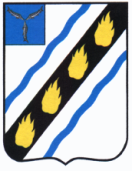 ПРОЕКТМУНИЦИПАЛЬНОЕ СОБРАНИЕСОВЕТСКОГО МУНИЦИПАЛЬНОГО РАЙОНАСАРАТОВСКОЙ ОБЛАСТИ
РЕШЕНИЕот 30.09.2020 № р.п. СтепноеО внесении изменений и дополнений в Устав Советскогомуниципального района Саратовской областиРуководствуясь Федеральным законом Российской Федерации от 20 июля 2020 года № 241-ФЗ «О внесении изменений в статью 9 Федерального закона «О социальных гарантиях сотрудникам органов внутренних дел Российской Федерации и внесении изменений в отдельные законодательные акты Российской Федерации», Федеральным законом Российской Федерации от 24 апреля 2020 года № 148-ФЗ «О внесении изменений в отдельные законодательные акты Российской Федерации», Федеральным законом Российской Федерации от 6 октября 2003 года № 131-ФЗ «Об общих принципах организации местного самоуправления в Российской Федерации», Законом Саратовской области от 30 июня 2020 года № 80-ЗСО  «О продолжительности периода сохранения места работы (должности), гарантированного депутату представительного органа муниципального образования Саратовской области, осуществляющему  свои полномочия на непостоянной основе» и Уставом Советского муниципального района, Муниципальное Собрание Советского муниципального района РЕШИЛО:1.Внести следующие изменения и дополнения в Устав Советского муниципального района Саратовской области:1) часть1 статьи 4.1дополнить пунктом 17 следующего содержания:«17) предоставление сотруднику, замещающему должность участкового уполномоченного полиции, и членам его семьи жилого помещения на период замещения сотрудником указанной должности.»;2) часть 2 статьи 20 изложить  в новой редакции следующего содержания:«2. В компетенции Муниципального Собрания также находятся:1) принятие решения о назначении местного референдума;2) назначение  публичных слушаний, собрание граждан, опроса граждан, а также определение порядка их проведения;3) назначение голосования по вопросам изменения границ муниципального района, преобразования муниципального района;4) утверждение структуры администрации муниципального района по представлению главы муниципального района; 5) осуществление права законодательной инициативы в Саратовской областной Думе;6) принятие муниципальных правовых актов, регулирующих вопросы организации и деятельности контрольно-счетного органа муниципального района, назначении председателя  контрольно-счетного органа;7) принятие муниципальных правовых актов, регулирующих отношения в соответствии со своей компетенцией в случаях, предусмотренных законодательством Российской Федерации о контрактной системе в сфере закупок товаров, работ, услуг для обеспечения государственных и муниципальных нужд;8) принятие  муниципальных правовых актов по вопросам организации  деятельности Муниципального Собрания муниципального района;9) принятие решения об избрании главы муниципального района по итогам конкурса по отбору кандидатур на должность главы муниципального района;10) заслушивание ежегодного отчета главы муниципального района о результатах его деятельности, деятельности администрации муниципального района, в том числе о решении вопросов, поставленных Муниципальным Собранием;11) принятие решений о передаче части полномочий, отнесенных к компетенции органов местного самоуправления муниципального района, на исполнение органам местного самоуправления поселений, входящих в состав муниципального района, и о принятии части полномочий, отнесенных к компетенции органов местного самоуправления поселений, на исполнение органами  местного самоуправления муниципального района;	12) установление размеров и условий оплаты труда депутатов, осуществляющих свои полномочия на постоянной основе, главы муниципального района, лиц, замещающих должности муниципальной службы в органах местного самоуправления муниципального района, и работников муниципальных предприятий, учреждений;13) осуществление иных полномочий, отнесенных к его ведению федеральным законодательством, законодательством Саратовской области, настоящим Уставом.»;3) часть 4 статьи 22 дополнить абзацем  следующего содержания:«Депутату Муниципального Собрания для осуществления своих полномочий на непостоянной основе гарантируется сохранение места работы (должность) на период, продолжительность которого устанавливается уставом муниципального района в соответствии с законом Саратовской области и не может составлять в совокупности менее двух и более шести рабочих дней в месяц.»;4) статью 25 дополнить  пунктом 12.1) следующего содержания:«12.1) В соответствии с настоящим  Уставом определяет орган местного самоуправления, уполномоченный на осуществление полномочий в сфере муниципально-частного партнерства.».2. Направить настоящее решение на государственную регистрацию в Управление Министерства юстиции Российской Федерации по Саратовской области.3. Настоящее решение подлежит официальному опубликованию (обнародованию) после его государственной регистрации и вступает в силу после его официального опубликования (обнародования). Глава Советскогомуниципального района		С.В. ПименовПредседатель Муниципального СобранияСоветского муниципального района					С.В. Чубарых